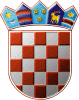 	REPUBLIKA HRVATSKA	ŽUPANIJSKO IZBORNO POVJERENSTVO	MEĐIMURSKE ŽUPANIJEKLASA: 012-02/24-01/12URBROJ: 2109-01-24-11ČAKOVEC, 25.04.2024.Na osnovi članka 32. i 33. Zakona o izboru članova u Europski parlament iz Republike Hrvatske ("Narodne novine", broj 92/10., 23/13. i 143/13.), Županijsko izborno povjerenstvo MEĐIMURSKE ŽUPANIJE, na sjednici održanoj 25.04.2024. godine, donijelo jeR J E Š E N J Eo određivanju biračkih mjestaNA PODRUČJU OPĆINE GORNJI MIHALJEVECNa području Općine GORNJI MIHALJEVEC određuju se biračka mjesta:      PREDSJEDNIK                                                                                                 MILKO SAMBOLEK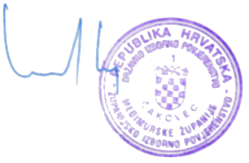 1. Biračko mjesto broj 1. GORNJI MIHALJEVEC, DOM KULTURE - VELIKA DVORANA A, GORNJI MIHALJEVEC 74na kojem će glasovati birači s prebivalištem u BOGDANOVEC: BOGDANOVEC, GORNJI MIHALJEVEC: GORNJI MIHALJEVEC2. Biračko mjesto broj 2. GORNJI MIHALJEVEC, DOM KULTURE - VELIKA DVORANA B, GORNJI MIHALJEVEC 74na kojem će glasovati birači s prebivalištem u DRAGOSLAVEC BREG: DRAGOSLAVEC BREG, TUPKOVEC: TUPKOVEC, VUGRIŠINEC: VUGRIŠINEC3. Biračko mjesto broj 3. GORNJA DUBRAVA, VATROGASNI DOM, GORNJA DUBRAVA 48na kojem će glasovati birači s prebivalištem u GORNJA DUBRAVA: GORNJA DUBRAVA4. Biračko mjesto broj 4. PRESEKA, VATROGASNI DOM, PRESEKA 6Bna kojem će glasovati birači s prebivalištem u BADLIČAN: BADLIČAN, PRESEKA: PRESEKA, PRHOVEC: PRHOVEC5. Biračko mjesto broj 5. MARTINUŠEVEC, VATROGASNI DOM, MARTINUŠEVEC 15Ana kojem će glasovati birači s prebivalištem u MARTINUŠEVEC: MARTINUŠEVEC6. Biračko mjesto broj 6. VUKANOVEC, DOM KULTURE, VUKANOVEC 37na kojem će glasovati birači s prebivalištem u VUKANOVEC: VUKANOVEC7. Biračko mjesto broj 7. DRAGOSLAVEC SELO, DOM KULTURE, DRAGOSLAVEC SELO 14na kojem će glasovati birači s prebivalištem u DRAGOSLAVEC SELO: DRAGOSLAVEC SELO